РЕГИОНАЛЬНАЯ СИСТЕМА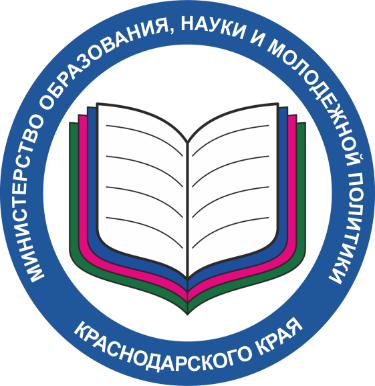 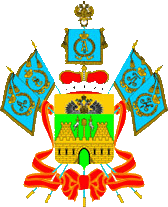 обеспечения профессионального развития педагогических работников Краснодарского краяУтверждена приказом министерства образования, науки и молодежной политики Краснодарского краяМ-5. Мониторинг по вовлечению педагогов в экспертную деятельность Описание мониторинга показателей.Целью мониторинга является получение объективной и достоверной информации по вовлечению педагогов в экспертную деятельность.Показатели мониторингарегиональные нормативные акты; результаты участия обучающихся в оценочных процедурах (оперативные данные ГИА); численность педагогов, включенных в экспертную деятельность регионального, федерального уровней.Характеристика показателейНаличие нормативного акта, регулирующего вовлечение педагогов в экспертную деятельностьа) оцениваемые параметры: отсутствие/наличие; полнота и качество нормативной базы;б) единицы измерения параметров: штуки;в) методы сбора данных: аудит документационного обеспечения;г) модель интерпретации данных: нормативный документ.Показатель № 2а) оцениваемые параметры: результаты участия обучающихся в оценочных процедурах оценки б) единицы измерения параметров: процент;в) методы сбора данных: оперативные данные ГИА;г) модель интерпретации данных: доля обучающихся, успешно прошедших/неуспешно прошедших, принявших участие в оценочных процедурах.Показатель № 3Численность педагогов, включенных в экспертную деятельность регионального, федерального уровней.а) оцениваемые параметры: численность педагогов – экспертов, включенных в экспертную деятельность регионального, федерального уровней.б) единицы измерения параметров: численность педагогов-экспертов (чел.);в) методы сбора данных: данные ФСН ОО-1, информация от муниципальных образований;г) модель интерпретации данных: соотношение числа педагогов-экспертов к общему количеству педагогов, вовлеченных в экспертную деятельность.Описание сводной таблицы мониторингаВ сводную таблицу мониторинга включаются данные ФСН ОО-1, муниципальных образований края, результаты процедуры оценки по вовлечению педагогов в экспертную деятельность в разрезе муниципальных образований.Информация из сводной таблицы мониторинга является основой для формирования численного состава педагогов, вовлеченных в экспертную деятельность.Сведения о сроках проведения мониторинга показателей.а) ответственные субъекты: ГБУКК НМЦ, ИРО Краснодарского края;б) сроки проведения: ежегодно, ноябрь;в) длительность проведения: в течение двух месяцев, после получения результатов нормативного акта о списочном составе педагогов, вовлеченных в экспертную деятельность;г) способ систематизации данных: формирование сводной таблицы мониторинга;д) ограничения проведения мониторинга: сроки проведения оценочных процедур.Сведения об использовании результатов мониторинга показателей.Анализ результатов мониторинга служит основанием для формирования списочного педагогов, вовлеченных в экспертную деятельность.Результаты мониторинга используются для определения целевых показателей развития системы образования Краснодарского края. 